HUNGAROLOJİ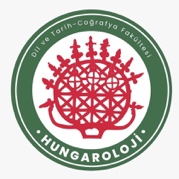 DERSİN ADI: Klasik Macar Edebiyatı DERSİN ADI: Klasik Macar Edebiyatı DERSİN KODU: HUN-315HUNGAROLOJİDERS SORUMLUSU: Doç. Dr. Sevgi Can Yağcı AkselDERS SORUMLUSU: Doç. Dr. Sevgi Can Yağcı AkselDERSİN KODU: HUN-315Zorunlu (  )Seçmeli (X)AKTS:Ulusal Kredi:        Önkoşul:                    Var (  )     Yok ( x )Dersin Amacı: Bu dersin temel amacı öğrencileri Macar edebiyatının klasik döneminin belli başlı temsilcileriyle, eserleriyle ve döneme karakterini veren başat toplumsal-kültürel gelişmelerle tanıştırmaktır. Bunun yanı sıra seçili eserleri derste birlikte çözümlemek, tartışmak ve sunum yapmalarını sağlamak suretiyle eleştirel ve yaratıcı düşünme, metin analiz tekniklerini kullanma, kendini ifade etme becerilerini geliştirmeye katkı sunmak da amaçlanmaktadır.Dersin Amacı: Bu dersin temel amacı öğrencileri Macar edebiyatının klasik döneminin belli başlı temsilcileriyle, eserleriyle ve döneme karakterini veren başat toplumsal-kültürel gelişmelerle tanıştırmaktır. Bunun yanı sıra seçili eserleri derste birlikte çözümlemek, tartışmak ve sunum yapmalarını sağlamak suretiyle eleştirel ve yaratıcı düşünme, metin analiz tekniklerini kullanma, kendini ifade etme becerilerini geliştirmeye katkı sunmak da amaçlanmaktadır.Dersin Amacı: Bu dersin temel amacı öğrencileri Macar edebiyatının klasik döneminin belli başlı temsilcileriyle, eserleriyle ve döneme karakterini veren başat toplumsal-kültürel gelişmelerle tanıştırmaktır. Bunun yanı sıra seçili eserleri derste birlikte çözümlemek, tartışmak ve sunum yapmalarını sağlamak suretiyle eleştirel ve yaratıcı düşünme, metin analiz tekniklerini kullanma, kendini ifade etme becerilerini geliştirmeye katkı sunmak da amaçlanmaktadır.Dersin Amacı: Bu dersin temel amacı öğrencileri Macar edebiyatının klasik döneminin belli başlı temsilcileriyle, eserleriyle ve döneme karakterini veren başat toplumsal-kültürel gelişmelerle tanıştırmaktır. Bunun yanı sıra seçili eserleri derste birlikte çözümlemek, tartışmak ve sunum yapmalarını sağlamak suretiyle eleştirel ve yaratıcı düşünme, metin analiz tekniklerini kullanma, kendini ifade etme becerilerini geliştirmeye katkı sunmak da amaçlanmaktadır.Dersin İçeriği / İşlenen Konular:Dersin İçeriği / İşlenen Konular:Dersin İçeriği / İşlenen Konular:Dersin İçeriği / İşlenen Konular:Hafta : Dersin amacı, dönem boyunca katılımcılarına kazandırmaya çalışacakları hakkında bir giriş (derse devam, derse katılım, not verme-değerlendirme biçimi)Hafta : Dersin amacı, dönem boyunca katılımcılarına kazandırmaya çalışacakları hakkında bir giriş (derse devam, derse katılım, not verme-değerlendirme biçimi)Hafta : Dersin amacı, dönem boyunca katılımcılarına kazandırmaya çalışacakları hakkında bir giriş (derse devam, derse katılım, not verme-değerlendirme biçimi)Hafta : Dersin amacı, dönem boyunca katılımcılarına kazandırmaya çalışacakları hakkında bir giriş (derse devam, derse katılım, not verme-değerlendirme biçimi)Hafta : Klasik Nedir? /Macar Edebiyatını Nasıl Dönemselleştirebiliriz? Sözlü-Yazılı / Latince-Macarca vb. Hafta : Klasik Nedir? /Macar Edebiyatını Nasıl Dönemselleştirebiliriz? Sözlü-Yazılı / Latince-Macarca vb. Hafta : Klasik Nedir? /Macar Edebiyatını Nasıl Dönemselleştirebiliriz? Sözlü-Yazılı / Latince-Macarca vb. Hafta : Klasik Nedir? /Macar Edebiyatını Nasıl Dönemselleştirebiliriz? Sözlü-Yazılı / Latince-Macarca vb. Hafta : Başlangıçlar: A Magyar Ösköltészet /Yurt tutuş öncesi edebiyat hakkında ne biliyoruz? /Nomad kültürün izleri silinebilmiş mi?/ Ortaçağ Edebiyatına giriş /erken dönem: kb1000-1200’lere değin) Erken dönem “legenda”lar/ Ortaçağ’ın ikinci  yarısı (1200-1300’ler): Gesta ve legendalar Hafta : Başlangıçlar: A Magyar Ösköltészet /Yurt tutuş öncesi edebiyat hakkında ne biliyoruz? /Nomad kültürün izleri silinebilmiş mi?/ Ortaçağ Edebiyatına giriş /erken dönem: kb1000-1200’lere değin) Erken dönem “legenda”lar/ Ortaçağ’ın ikinci  yarısı (1200-1300’ler): Gesta ve legendalar Hafta : Başlangıçlar: A Magyar Ösköltészet /Yurt tutuş öncesi edebiyat hakkında ne biliyoruz? /Nomad kültürün izleri silinebilmiş mi?/ Ortaçağ Edebiyatına giriş /erken dönem: kb1000-1200’lere değin) Erken dönem “legenda”lar/ Ortaçağ’ın ikinci  yarısı (1200-1300’ler): Gesta ve legendalar Hafta : Başlangıçlar: A Magyar Ösköltészet /Yurt tutuş öncesi edebiyat hakkında ne biliyoruz? /Nomad kültürün izleri silinebilmiş mi?/ Ortaçağ Edebiyatına giriş /erken dönem: kb1000-1200’lere değin) Erken dönem “legenda”lar/ Ortaçağ’ın ikinci  yarısı (1200-1300’ler): Gesta ve legendalar Hafta : Ortaçağ’ın ikinci yarısı (devam)/ Ortaçağ’dan Rönesans’a (1400’lere kadar): Ortaçağ Hümanizm, RönesansHafta : Ortaçağ’ın ikinci yarısı (devam)/ Ortaçağ’dan Rönesans’a (1400’lere kadar): Ortaçağ Hümanizm, RönesansHafta : Ortaçağ’ın ikinci yarısı (devam)/ Ortaçağ’dan Rönesans’a (1400’lere kadar): Ortaçağ Hümanizm, RönesansHafta : Ortaçağ’ın ikinci yarısı (devam)/ Ortaçağ’dan Rönesans’a (1400’lere kadar): Ortaçağ Hümanizm, RönesansHafta : Rönesans-Devam (Reform’a 16.yy. değin) Janus Pannonius (1434-1472) ve şiir incelemesi / Mátyás  Király ( 1458-1490) ve Rönesansın seyriHafta : Rönesans-Devam (Reform’a 16.yy. değin) Janus Pannonius (1434-1472) ve şiir incelemesi / Mátyás  Király ( 1458-1490) ve Rönesansın seyriHafta : Rönesans-Devam (Reform’a 16.yy. değin) Janus Pannonius (1434-1472) ve şiir incelemesi / Mátyás  Király ( 1458-1490) ve Rönesansın seyriHafta : Rönesans-Devam (Reform’a 16.yy. değin) Janus Pannonius (1434-1472) ve şiir incelemesi / Mátyás  Király ( 1458-1490) ve Rönesansın seyriHafta : Ara SınavHafta : Ara SınavHafta : Ara SınavHafta : Ara SınavHafta : Ara sınav sorularının çözümü ve genel tekrarMátyás  Király’ın ölümü ve kültürel alandaki gelişmeler / Hümanist  Yazında Mohaç/ Reformasyon öncesi Macarca edebiyat: Hafta : Ara sınav sorularının çözümü ve genel tekrarMátyás  Király’ın ölümü ve kültürel alandaki gelişmeler / Hümanist  Yazında Mohaç/ Reformasyon öncesi Macarca edebiyat: Hafta : Ara sınav sorularının çözümü ve genel tekrarMátyás  Király’ın ölümü ve kültürel alandaki gelişmeler / Hümanist  Yazında Mohaç/ Reformasyon öncesi Macarca edebiyat: Hafta : Ara sınav sorularının çözümü ve genel tekrarMátyás  Király’ın ölümü ve kültürel alandaki gelişmeler / Hümanist  Yazında Mohaç/ Reformasyon öncesi Macarca edebiyat: Hafta : Reformáció  Irodalma (devam) İncil çevirileri / Epik şiir/ Lirik şiir/. Heltai Gáspár  ve Bornamisza PéterHafta : Reformáció  Irodalma (devam) İncil çevirileri / Epik şiir/ Lirik şiir/. Heltai Gáspár  ve Bornamisza PéterHafta : Reformáció  Irodalma (devam) İncil çevirileri / Epik şiir/ Lirik şiir/. Heltai Gáspár  ve Bornamisza PéterHafta : Reformáció  Irodalma (devam) İncil çevirileri / Epik şiir/ Lirik şiir/. Heltai Gáspár  ve Bornamisza PéterHafta :  Balassi Bálint (1554-1594) yaşamı ve eserleri Hafta :  Balassi Bálint (1554-1594) yaşamı ve eserleri Hafta :  Balassi Bálint (1554-1594) yaşamı ve eserleri Hafta :  Balassi Bálint (1554-1594) yaşamı ve eserleri Hafta : Barok dönemi edebiyatı ( 1600’ler-1770’ler) Zrínyi Miklós /Szigeti VeszedelemHafta : Barok dönemi edebiyatı ( 1600’ler-1770’ler) Zrínyi Miklós /Szigeti VeszedelemHafta : Barok dönemi edebiyatı ( 1600’ler-1770’ler) Zrínyi Miklós /Szigeti VeszedelemHafta : Barok dönemi edebiyatı ( 1600’ler-1770’ler) Zrínyi Miklós /Szigeti VeszedelemHafta : II.Rákóczi Ferenc /Mikes Kelemen /Törökországi LevelekHafta : II.Rákóczi Ferenc /Mikes Kelemen /Törökországi LevelekHafta : II.Rákóczi Ferenc /Mikes Kelemen /Törökországi LevelekHafta : II.Rákóczi Ferenc /Mikes Kelemen /Törökországi LevelekHafta : Törökországi Levelek-İncelemelerHafta : Törökországi Levelek-İncelemelerHafta : Törökországi Levelek-İncelemelerHafta : Törökországi Levelek-İncelemelerHafta : Barok dönemin sonu (Névtelen énekköltészet-Faludi Ferenc) /Aydınlanma Edebiyatı (Felvilágosodás Korának Irodalma) (1760’lar-1820’ler) /Macar AydınlanmasıHafta : Barok dönemin sonu (Névtelen énekköltészet-Faludi Ferenc) /Aydınlanma Edebiyatı (Felvilágosodás Korának Irodalma) (1760’lar-1820’ler) /Macar AydınlanmasıHafta : Barok dönemin sonu (Névtelen énekköltészet-Faludi Ferenc) /Aydınlanma Edebiyatı (Felvilágosodás Korának Irodalma) (1760’lar-1820’ler) /Macar AydınlanmasıHafta : Barok dönemin sonu (Névtelen énekköltészet-Faludi Ferenc) /Aydınlanma Edebiyatı (Felvilágosodás Korának Irodalma) (1760’lar-1820’ler) /Macar AydınlanmasıHafta : Bessenyei György /Csokonai  Vitéz Mihály/Kazinczy Ferenc /Kölcsey Ferenc /Macar romantizmiHafta : Bessenyei György /Csokonai  Vitéz Mihály/Kazinczy Ferenc /Kölcsey Ferenc /Macar romantizmiHafta : Bessenyei György /Csokonai  Vitéz Mihály/Kazinczy Ferenc /Kölcsey Ferenc /Macar romantizmiHafta : Bessenyei György /Csokonai  Vitéz Mihály/Kazinczy Ferenc /Kölcsey Ferenc /Macar romantizmiKaynaklarEckmann J (1944). Macar Edebiyat Tarihi. İstanbul Pulhan MatbaasıTamás F (1996). Magyar Irodalmi Kalauz. Szent István Intelmeitől Petőfiig. Nemzeti TankönyvkiadóKelemen Mikes, Törökországi Levelek / Macar Şiirinden bir Seçki (2013). Çev ve Ed. Tasnádi Edit, Ayan Dursun. Ankara: Birleşik.Sevgi Aksel Ders notları ve derste önerilen internet kaynaklarıTasnádi E., Ayan D (2006) XVI.YY Macar Ozan Balint Balassi ve Şiirlerinden Örnekler. Macar Türk Dostluk Derneği. KaynaklarEckmann J (1944). Macar Edebiyat Tarihi. İstanbul Pulhan MatbaasıTamás F (1996). Magyar Irodalmi Kalauz. Szent István Intelmeitől Petőfiig. Nemzeti TankönyvkiadóKelemen Mikes, Törökországi Levelek / Macar Şiirinden bir Seçki (2013). Çev ve Ed. Tasnádi Edit, Ayan Dursun. Ankara: Birleşik.Sevgi Aksel Ders notları ve derste önerilen internet kaynaklarıTasnádi E., Ayan D (2006) XVI.YY Macar Ozan Balint Balassi ve Şiirlerinden Örnekler. Macar Türk Dostluk Derneği. KaynaklarEckmann J (1944). Macar Edebiyat Tarihi. İstanbul Pulhan MatbaasıTamás F (1996). Magyar Irodalmi Kalauz. Szent István Intelmeitől Petőfiig. Nemzeti TankönyvkiadóKelemen Mikes, Törökországi Levelek / Macar Şiirinden bir Seçki (2013). Çev ve Ed. Tasnádi Edit, Ayan Dursun. Ankara: Birleşik.Sevgi Aksel Ders notları ve derste önerilen internet kaynaklarıTasnádi E., Ayan D (2006) XVI.YY Macar Ozan Balint Balassi ve Şiirlerinden Örnekler. Macar Türk Dostluk Derneği. KaynaklarEckmann J (1944). Macar Edebiyat Tarihi. İstanbul Pulhan MatbaasıTamás F (1996). Magyar Irodalmi Kalauz. Szent István Intelmeitől Petőfiig. Nemzeti TankönyvkiadóKelemen Mikes, Törökországi Levelek / Macar Şiirinden bir Seçki (2013). Çev ve Ed. Tasnádi Edit, Ayan Dursun. Ankara: Birleşik.Sevgi Aksel Ders notları ve derste önerilen internet kaynaklarıTasnádi E., Ayan D (2006) XVI.YY Macar Ozan Balint Balassi ve Şiirlerinden Örnekler. Macar Türk Dostluk Derneği. 